OALCF Task Cover SheetTask Title:  Understand Temperature in Celsius and FahrenheitTask Title: Understand Temperature in Celsius and FahrenheitLearner Information and Tasks:Complete the following questions using the thermometers belowIn the month of June the temperature is 20°. Is that temperature in Celsius or Fahrenheit?Write out in numbers the temperatures for thirty degrees Fahrenheit ____ eighteen degrees Celsius_____.What type of clothes would you wear outside for the temperatures in question 2?On the Celsius scale, all temperatures below 0 are written with a minus sign (-). Is it the same for the Fahrenheit scale? 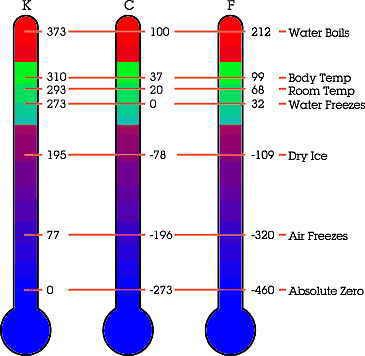 Task Title:  Understand Temperature in Celsius and Fahrenheit
This task:    was successfully completed___   		needs to be tried again_______________________________						_________________________Instructor (print)								Learner SignatureLearner Name:Learner Name:Date Started:						Date Completed:Successful Completion:	Yes___		No___Date Started:						Date Completed:Successful Completion:	Yes___		No___Goal Path:  Employment___  Apprenticeship___  Secondary School___  Post Secondary___   Independence √Goal Path:  Employment___  Apprenticeship___  Secondary School___  Post Secondary___   Independence √Task Description:Learners on the Independence Path will need to understand the differences in temperature for planning daily activities including what is appropriate clothing. Task Description:Learners on the Independence Path will need to understand the differences in temperature for planning daily activities including what is appropriate clothing. Competency:A:  Find and Use InformationB:  Communicate Ideas and InformationC:  Understand and Use NumbersTask Group(s):A1:  Read continuous textA2:  Interpret documentsB3:  Complete and create documentsC3:  Use measuresLevel Indicators:A1.1: Read brief texts to locate specific detailsA2.1: Interpret very simple documents to locate specific detailsA2.2: Interpret simple documents to locate and connect informationB3.1: Make straightforward entries to complete very simple documentsC3.1:  Measure and make simple comparisons and calculationsLevel Indicators:A1.1: Read brief texts to locate specific detailsA2.1: Interpret very simple documents to locate specific detailsA2.2: Interpret simple documents to locate and connect informationB3.1: Make straightforward entries to complete very simple documentsC3.1:  Measure and make simple comparisons and calculationsPerformance Descriptors:  see chart on last page Performance Descriptors:  see chart on last page Materials Required:Attached sheetPenMaterials Required:Attached sheetPenPerformance DescriptorsPerformance DescriptorsNeeds WorkCompletes task with support from practitionerCompletes task independentlyA1.1    Follows simple, straightforward instructional textsA2.1    Scans to locate specific detailsInterprets brief text and common symbolsA2.2    Uses layout to locate informationMakes connections between parts of documentsMakes low level inferenceB3.1    Makes entries using familiar vocabularyC3.1recognizes values in number and word formatuses common measuring tools, such as rulers, scales and thermometersunderstands numerical orderbegins to interpret integers (e.g. temperature, elevation)Learner Comments